ProfilPartner v TPA Česká republikaCertifikovaný auditorDaňový poradceProfesní kariéraOd roku 2019: Partner v TPA Česká republika Od roku 1997: Zaměstnanec v TPA Česká republika 20 let zkušeností v oblasti auditu a transakčního poradenstvíVzdělání a certifikátyAbsolvent Vysoké školy ekonomické v PrazeProfesní sítěČlen Komory auditorů České republikyČlen Komory daňových poradců České republikyJazyková vybavenostČeský jazykAnglický jazykNěmecký jazykKlientské zaměření / službyAUDITÚČETNÍ PORADENSTVÍFINANČNÍ DUE DILIGENCEOdvětvíVÝROBNÍ SPOLEČNOSTISLUŽBYNEMOVISTOSTINEMOVITOSTNÍ FONDY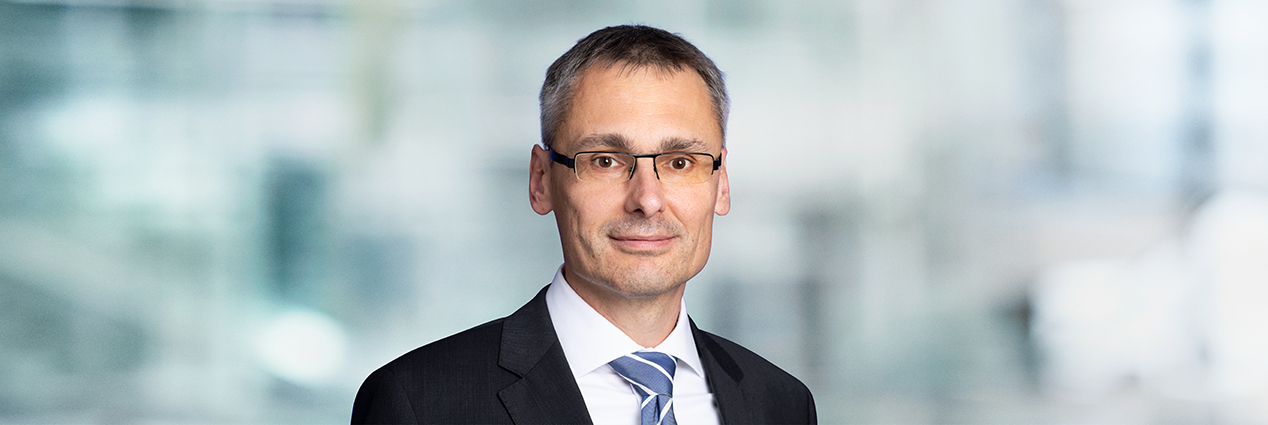 David MrozekKontaktDavid Mrozekdavid.mrozek@tpa-group.czTelefon: +420 222 826 426Mobil: +420 606 615 884TPA Česká republika Antala Staška 2027/79 Praha 4, 140 00 Telefon: +420 222 826 311